INTERNAL MEETING MINUTES #1 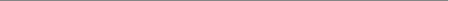 Date: 12 Jan 2015Time: 12pmVenue: sisAttendees: SONG CHENGYUE, WANG JINGAgenda:  The meeting was adjourned at 1pm. These minutes will be circulated and adopted if there are no amendments reported in the next three days. Prepared by, Song Chengyue Vetted and edited by,  Wang JingNoteActorDue Date1 Project detail:Fix on the project that is going to be done and brainstorm the relevant aspects. 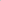 All 12-Jan 2 Readings:Get readings from Prof Kam and finish reading the articles to get the gist of the project. All 19-Jan 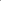 